П О С Т А Н О В Л Е Н И Е   АДМИНИСТРАЦИИ ВЕЙДЕЛЕВСКОГО РАЙОНАБЕЛГОРОДСКОЙ ОБЛАСТИп.Вейделевка“ 16 ” мая  2022 г.                                                                         № 142О порядке представления лицом,поступающим на работу, на должностьруководителя муниципальногоучреждения района, а такжеруководителем муниципальногоучреждения района сведений о своихдоходах, об имуществе и обязательствах имущественного характераВ соответствии с частью четвертой статьи 275 Трудового кодекса Российской Федерации, во исполнение постановления Губернатора Белгородской области от 25 февраля 2013 года №17 «О порядке представления лицом, поступающим на работу на должность руководителя государственного учреждения области, а также руководителем государственного учреждения области сведений о своих доходах, об имуществе и обязательствах имущественного характера»,  п о с т а н о в л я ю:1. Утвердить прилагаемый порядок представления лицом, поступающим на работу, на должность руководителя муниципального учреждения района, а также руководителем муниципального учреждения района сведений о своих доходах, об имуществе и обязательствах имущественного характера супруги (супруга) и несовершеннолетних детей. 2.Признать утратившим силу постановление администрации Вейделевского района от 13 февраля 2016 года №31 «О порядке предоставления лицом, поступающим на работу, на должность руководителя муниципального учреждения района, а также руководителем муниципального учреждения района сведений о своих доходах, об имуществе и обязательствах имущественного характера».  3. Контроль за исполнением постановления возложить на заместителя главы администрации района – руководителя аппарата главы администрации района Клименко А.А. 	                                                                          Утвержденпостановлением администрации                                                                              Вейделевского района                                                                             от «16 » мая 2022г. №142Порядокпредставления лицом, поступающим на работу, на должность руководителя муниципального учреждения района, а также руководителем муниципального учреждения района сведений о своих доходах, об имуществе и обязательствах имущественного характера супруги (супруга) и несовершеннолетних детей1.Лицо, поступающее на работу на должность руководителя муниципального учреждения района, а также руководитель муниципального учреждения района (далее - руководитель учреждения) обязаны представлять работодателю в письменной форме сведения о своих доходах, об имуществе и обязательствах имущественного характера и о доходах, об имуществе и обязательствах имущественного характера супруги (супруга) и несовершеннолетних детей (далее - сведения о доходах, об имуществе и обязательствах имущественного характера).Заполнение справки о доходах, расходах, об имуществе и обязательствах имущественного характера осуществляется с использованием специального программного обеспечения "Справки БК", размещенного на официальном сайте государственной информационной системы в области государственной службы или на официальном сайте Губернатора и Правительства Белгородской области в информационно-телекоммуникационной сети Интернет.2. Сведения о доходах, об имуществе и обязательствах имущественного характера представляются руководителем учреждения ежегодно, не позднее 30 апреля года, следующего за отчетным.3. Лицо, поступающее на работу на должность руководителя учреждения, представляет сведения о своих доходах, полученных от всех источников (включая доходы по прежнему месту работы или месту замещения выборной должности, пенсии, пособия и иные выплаты) за календарный год, предшествующий году подачи документов для поступления на работу на должность руководителя учреждения, сведения об имуществе, принадлежащем ему на праве собственности, и о своих обязательствах имущественного характера по состоянию на 1-е число месяца, предшествующего месяцу подачи документов для поступления на работу на должность руководителя учреждения, а также сведения о доходах супруга (супруги) и несовершеннолетних детей, полученных от всех источников (включая заработную плату, пенсии, пособия и иные выплаты) за календарный год, предшествующий году подачи лицом документов для поступления на работу на должность руководителя учреждения, а также сведения об имуществе, принадлежащем им на праве собственности, и об их обязательствах имущественного характера по состоянию на 1-е число месяца, предшествующего месяцу подачи документов для поступления на работу на должность руководителя учреждения, по утвержденной Президентом Российской Федерации форме справки.4. Руководитель учреждения представляет сведения о своих доходах, полученных за отчетный период (с 1 января по 31 декабря) от всех источников (включая заработную плату, пенсии, пособия и иные выплаты), сведения об имуществе, принадлежащем ему на праве собственности, и о своих обязательствах имущественного характера по состоянию на конец отчетного периода, а также сведения о доходах супруга (супруги) и несовершеннолетних детей, полученных за отчетный период (с 1 января по 31 декабря) от всех источников (включая заработную плату, пенсии, пособия и иные выплаты), сведения об их имуществе, принадлежащем им на праве собственности, и об их обязательствах имущественного характера по состоянию на конец отчетного периода по утвержденной Президентом Российской Федерации форме справки.5. В случае если руководитель учреждения обнаружил, что в представленных им сведениях о доходах, об имуществе и обязательствах имущественного характера не отражены или не полностью отражены какие-либо сведения либо имеются ошибки, он вправе представить уточненные сведения в течение одного месяца после окончания срока, указанного в пункте 2 настоящего Порядка.Такие уточненные сведения не считаются представленными с нарушением срока.5.1. В случае если лицо, поступающее на должность руководителя учреждения, обнаружило, что в представленных им сведениях о доходах, об имуществе и обязательствах имущественного характера не отражены или не полностью отражены какие-либо сведения либо имеются ошибки, он вправе представить уточненные сведения в течение одного месяца со дня представления сведений в соответствии с пунктом 3 настоящего Порядка.6. Проверка достоверности и полноты сведений о доходах, об имуществе и обязательствах имущественного характера, представленных лицом, поступающим на работу на должность руководителя учреждения, а также руководителем учреждения, осуществляется в соответствии с законодательством Российской Федерации и Белгородской области.7. Сведения о доходах, об имуществе и обязательствах имущественного характера, представляемые лицом, поступающим на работу на должность руководителя учреждения, а также руководителем учреждения в соответствии с настоящим Порядком, являются сведениями конфиденциального характера, если федеральным законом они не отнесены к сведениям, составляющим государственную тайну.8. Сведения о доходах, об имуществе и обязательствах имущественного характера, представленные руководителем учреждения, размещаются в информационно-телекоммуникационной сети Интернет на официальном сайте администрации района и представляются для опубликования общероссийским средствам массовой информации в соответствии с требованиями, утвержденными Министерством труда и социальной защиты Российской Федерации.__________________________________________________________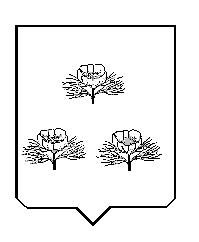 